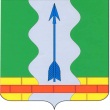 АДМИНИСТРАЦИЯ СЕМИЛУКСКОГОМУНИЦИПАЛЬНОГО РАЙОНАВОРОНЕЖСКОЙ ОБЛАСТИРАСПОРЯЖЕНИЕот 27.02.2020 г.   № _66-р_         г. СемилукиВо исполнение распоряжения администрации Семилукского муниципального района Воронежской области от 18.02.2019 года № 47-р «О создании и организации системы внутреннего обеспечения соответствия требованиям антимонопольного законодательства деятельности администрации Семилукского муниципального района Воронежской области (антимонопольного комплаенса)»:Определить перечень ключевых показателей для оценки эффективности организации антимонопольного комплаенса в администрации Семилукского муниципального района на 2020 год согласно Приложению №1.Определить методику расчета ключевых показателей для оценки эффективности организации антимонопольного комплаенса в администрации Семилукского муниципального района на 2020 год согласно Приложению №2.Ответственным исполнителям обеспечить достижение целевых значений показателей.Признать утратившим силу распоряжение администрации Семилукского муниципального района от 13.11.2019г. № 405-р «О ключевых показателях эффективности организации антимонопольного комплаенса в администрации Семилукского муниципального района».Контроль (свод) за достижением значения показателей эффективности организации антимонопольного комплаенса в администрации Семилукского муниципального района возложить на руководителя аппарата  администрации Семилукского муниципального района Скорнякова С.А.Глава администрации Семилукского муниципального района                            Г.Ю. ШвырковВизирование:Руководитель аппарата администрацииСемилукского муниципального района«____»_____________________ 2020                               С.А. Скорняков Заместитель главы администрацииСемилукского муниципального района«____»_____________________ 2020                                С.Н. КоноплинЧугунова Е.Н.
8(47372) 2-27-37 (доб.1)

Леванова О.А.
8(47372) 2-27-37 (доб.4)Приложение №1 к распоряжению администрации Семилукского муниципального района Воронежской области от __________________ №______Перечень ключевых показателей для оценкиэффективности антимонопольного комплаенсав администрации Семилукского муниципального района на 2020 годПеречень ключевых показателей эффективности функционирования антимонопольного комплаенсадля уполномоченного подразделения в администрации Семилукского муниципального района на 2020 годПриложение №2 к распоряжению администрации Семилукского муниципального района Воронежской области от __________________ №______Методика расчета ключевых показателей оценки эффективности антимонопольного комплаенса в администрации Семилукского муниципального района1. Общие положения1.1. Перечень ключевых показателей эффективности функционирования системы внутреннего обеспечения соответствия требованиям антимонопольного законодательства деятельности администрации Семилукского муниципального района Воронежской области и методика их расчета (далее – перечень КПЭ с методикой) разработаны с учетом приказа ФАС России от 5 февраля 2019 года № 133/19 «Об утверждении методики расчета ключевых показателей эффективности функционирования в федеральном органе исполнительной власти антимонопольного комплаенса» в целях оценки эффективности функционирования антимонопольного комплаенса в органах местного самоуправления Семилукского муниципального района (далее – ОМСУ).2. Перечень и методика расчета КПЭ для ОМСУ2.1. КПЭ для ОМСУ являются:а) коэффициент снижения количества нарушений антимонопольного законодательства со стороны администрации Семилукского муниципального района (по сравнению с 2017 годом);2.2. Коэффициент снижения количества нарушений антимонопольного законодательства со стороны администрации Семилукского муниципального района (по сравнению с 2017 годом) рассчитывается по формуле:                    КСН  *100,  гдеКСН – коэффициент снижения количества нарушений антимонопольного законодательства со стороны администрации Семилукского муниципального района по сравнению с 2017 годом; – количество нарушений антимонопольного законодательства со стороны администрации Семилукского муниципального района по сравнению с 2017 годом;– количество нарушений антимонопольного законодательства,   со стороны администрации Семилукского муниципального района по сравнению с 2017 годом;При расчете коэффициента снижения количества нарушений антимонопольного законодательства со стороны администрации Семилукского муниципального района под нарушением антимонопольного законодательства со стороны администрации Семилукского муниципального района понимаются:-возбужденные антимонопольным органом в отношении администрации Семилукского муниципального района антимонопольные дела;-выданные антимонопольным органом администрации Семилукского муниципального района предупреждения о прекращении действий (бездействия), об отмене или изменении актов, которые содержат признаки нарушения антимонопольного законодательства, либо об устранении причин и условий, способствовавших возникновению такого нарушения, и о принятии мер по устранению последствий такого нарушения;-направленные антимонопольным органом администрации Семилукского муниципального района предостережения о недопустимости совершения действий, которые могут привести к нарушению антимонопольного законодательства.3. Методика расчета ключевых показателейэффективности функционирования антимонопольного комплаенсадля уполномоченного подразделения (должностного лица)Для уполномоченного подразделения рассчитывается следующий КПЭ: -количество семинаров-совещаний по антимонопольному законодательству и антимонопольному компленсу, проведенных с сотрудниками администрации Семилукского муниципального района.Оценка значений КПЭ для администрации района иуполномоченного подразделения4.1. Оценка значений КПЭ «Коэффициент снижения количества нарушений антимонопольного законодательства со стороны администрации Семилукского муниципального района (по сравнению с 2017 годом)»Ключевой показатель «коэффициент снижения количества нарушений антимонопольного законодательства со стороны администрации Семилукского муниципального района (по сравнению с 2017 годом)» коррелирует с ключевым показателем мероприятий, предусмотренным подпунктом «б» пункта 1 национального плана развития конкуренции в Российской Федерации на 2018-2020 годы (далее – Национальный план), утвержденным Указом Президентом РФ от 21.12.2017 N 618 «Об основных направлениях государственной политики по развитию конкуренции», а именно: «снижение количества нарушений антимонопольного законодательства со стороны органов государственной власти и органов местного самоуправления к 2020 году не менее чес в 2 раза по сравнению с 2017 годом».4.2. Показатель «количество семинаров-совещаний по антимонопольному законодательству и антимонопольному комплаенсу, проведенных с сотрудниками администрации Семилукского муниципального района» характеризует уровень консультирования и обучения уполномоченному подразделением служащих администрации Семилукского муниципального района по вопросам, связанным с соблюдением антимонопольного законодательства и антимонопольным комплаенсом. О ключевых показателях эффективности организации антимонопольного комплаенса в администрации Семилукского муниципального района Воронежской области на 2020 год№п/пНаименование показателяСтруктурное  подразделениеЦелевое значение12341.Коэффициент снижения количества нарушений антимонопольного законодательства со стороны администрации Семилукского муниципального района за последние три года, %Отдел организационно-контрольной и кадровой работыОтдел экономического развитияСектор по закупкам1№п/пНаименование показателяСтруктурное  подразделениеЦелевое значение12341.Количество семинаров-совещаний по антимонопольному законодательству и антимонопольному комплаенсу, проведенных с сотрудниками администрации Семилукского муниципального районаОтдел организационно-контрольной и кадровой работы1